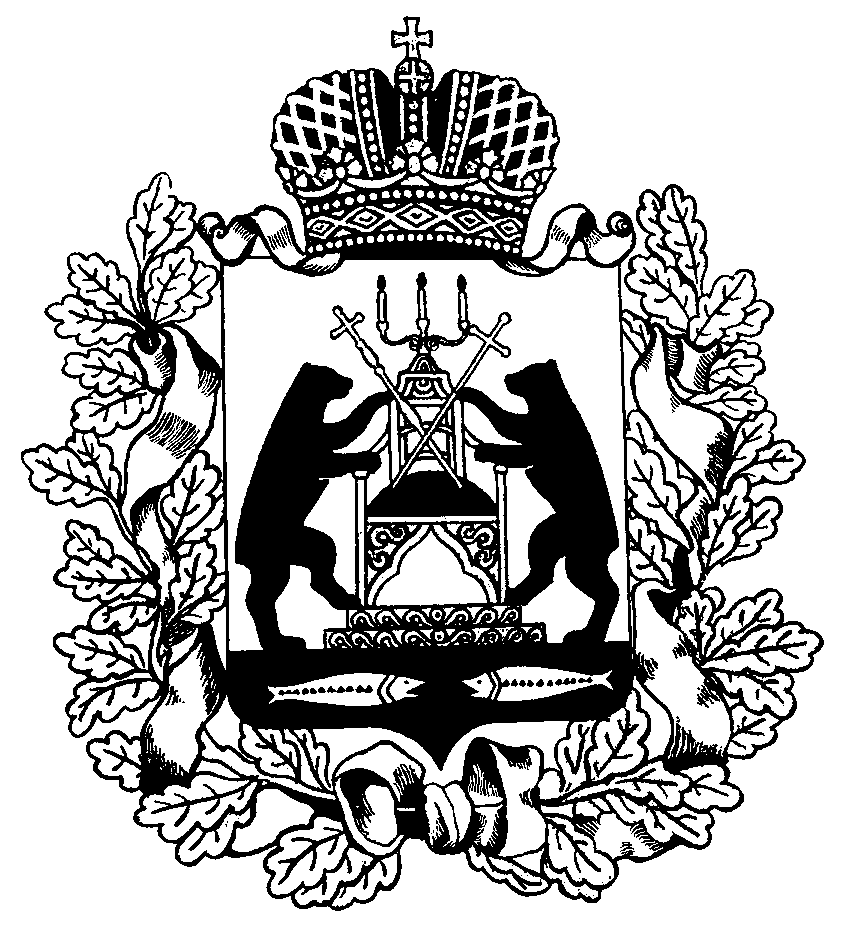 Российская ФедерацияНовгородская областьТерриториальная избирательная комиссияШимского районаПостановление6 августа  2020 года		                                                               № 94/7-3р. п. ШимскОб аннулировании регистрации кандидата в депутаты Совета депутатов Подгощского сельского поселения Шимского района третьего созыва по десятимандатному избирательному округу № 1Никонова Андрея СергеевичаВ соответствии с частью 2 статьи 78 областного закона от 30 июля 2007 года №147-ОЗ «О выборах депутатов представительного органа муниципального образования в Новгородской области» и на основании личного заявления Никонова Андрея СергеевичаТерриториальная избирательная комиссия Шимского районаПОСТАНОВЛЯЕТ:       1. Аннулировать регистрацию кандидата в депутаты Совета депутатов Подгощского сельского поселения Шимского района третьего созыва по десятимандатному избирательному округу №1 Никонова Андрея Сергеевича, выдвинутого   Шимским местным отделением Всероссийской политической партии «ЕДИНАЯ РОССИЯ».         2.Опубликовать настоящее постановление  в районной газете «Шимские вести».        3.  Разместить настоящее постановление на сайте Администрации Шимского муниципального района в информационно-телекоммуникационной сети «Интернет» в разделе «Территориальная избирательная комиссия».Председатель Территориальнойизбирательной комиссииШимского районаЕ.Л.ИщукСекретарь  Территориальнойизбирательной комиссииШимского района                                   Н.В. Чухненкова